※メールがご利用できない場合のみFAXでお送りいただき、必ず受信確認のTELをしてください。講 師 派 遣 申 込 書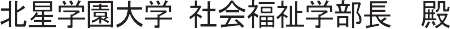 以下のとおり 2021年度 社会福祉学部地域社会貢献事業の講師派遣を希望します。ミン線からり離てご用くださ。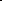 年	月	日年	月	日年	月	日年	月	日年	月	日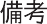 